Publicado en Madrid el 22/02/2017 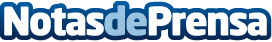 La editorial ArtGerust y Foroescritores se unen para lanzar próximos concursos literariosLa editorial de autopublicación ArtGerust y el portal para escritores Foroescritores, con cuatro años de andadura, anuncian su colaboración en concursos literarios durante el año 2017Datos de contacto:Israel Vara910 319 452Nota de prensa publicada en: https://www.notasdeprensa.es/la-editorial-artgerust-y-foroescritores-se Categorias: Literatura Emprendedores E-Commerce http://www.notasdeprensa.es